Humber Men in Sheds Alliance Newsletter Edition 5 June 2022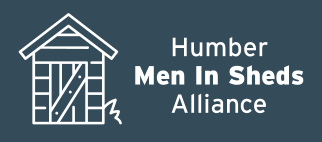 Could your Shedders  help others in your community to access the NHS App? If so a grant of £2500 is available, to the shed?  If you are interested, please contact Julie Cook julie.cook@hwrcc.org.uk or Carole Johnson carole.johnson@hwrcc.org.uk for an application form as soon as possible  (Please note this is for North Lincolnshire groups only as funding for East Riding already allocated) The NHS App gives you more control over your health and care. Use it wherever you are, at any time of the day or night. It puts information about your health and treatments at your fingertips. This means you can see it when speaking to a health and care professional, for example You can use the NHS App to:book and cancel appointments.find out how the NHS uses your data.register your organ donation decision.find trusted NHS information on hundreds of conditions and treatments and get instant advice.order repeat prescriptions.access your medical record securely. Get the NHS appIs your income under £200,000 p.a.? Small Grants Programme
Our small grants programme is still open until 31st May for applications for up to a maximum of £3,000. It will then close until 1st August 2022 when it will re-launch.All the details, including a timeline of application dates, a word version of the application form and more are available here - https://www.leathersellers.co.uk/small-grants-programme/Active Humber are excited to announce that funding through the Together Fund is now open for applicationsThe Together Fund is a continuation of the Tackling Inequalities Fund that was set up in April 2020 as part of our support package, to help the sport and physical activity sector through the coronavirus crisis.
 
The Together Fund is intended to help further growth and recovery of community organisations working with our target audiences, those who were identified as being disproportionately affected by the pandemic and it was significantly impacting their ability to be physically active.
 
The four key audiences remain as;Lower socio-economic groupsCulturally diverse communitiesDisabled peoplePeople with long-term health conditions.If you are interested in applying for the Together Fund please complete the expression of interest form https://active-humber.typeform.com/to/ngP24MI4
 
The form will be assessed by our internal grants panel and you will be allocated a member of the Active Humber team who will support you through the process. If you would prefer to talk through the expression of Interest form, please phone 01482 244344 and again we will allocate you to a member of the Active Humber team. 
For further information please visit: https://activehumber.co.uk/our-work/programmes/tackling-inequality-fund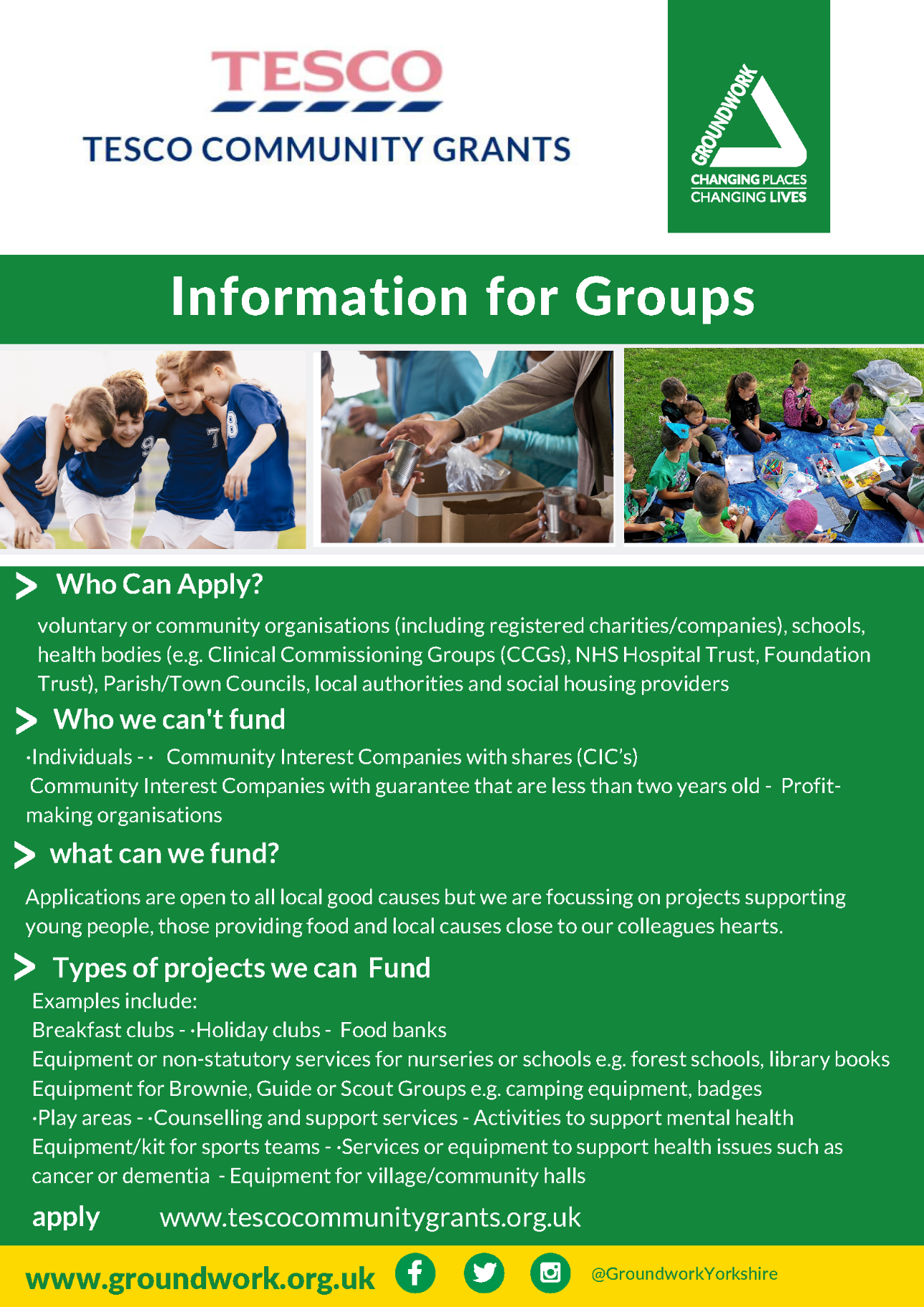 Lloyds Bank FoundationFrom 29th July 2022 we will be closed to new funding applications as we prepare to launch our new strategy in October. We will be accepting new applications from eligible small and local charities up until 5pm Friday 29th July 2022. Should you wish to apply before that date you can do so here. We aim to give all charities a decision within four months.We want to ensure all grants that are part of our 2018 – 2022 strategy Reaching Further can be made this year. This enables us to prioritise the assessment of these applications while developing our new funding programme which will open later this year.We encourage all eligible charities to apply for an unrestricted £50,000 grant by 29 July. Alongside the funding, charities will have access to capacity building support from specialist consultants or colleagues from Lloyds Banking Group. If you would like to hear from us as soon as our funding reopens, you can sign up for our email alert here.Funding Training We are looking to deliver a funding training session in September 22  for Humber Men in Sheds Alliance members. If your shed is interested in attending, please email  carole.johnson@hwrcc.org.uk VANL are running a funding training session for North Lincolnshire groups (only). See below for details:A guide to fundraising will cover:Beginners Guide to FundraisingYour Guide to GrantsYour Guide to Bid Writingeasy fundraisingYou can attend one or both sessions for free by booking online here: https://www.eventbrite.co.uk/o/voluntary-action-north-lincolnshire-47230846703Social Media Training (North Lincolnshire sheds ONLY) provided by VANL. If any other Sheds would like this training, please contact Emma emma.mottershaw@hwrcc.org.ukWould Your Organisation Benefit from an Enhanced Social Media Presence?Would You Like to Learn More about How to Maximise your Social Media Output and Become a Social Wiz? If the Answer is YES, then Look No Further!!You will learn the following topics.How social media will benefit your organisationWriting in Plain EnglishMaximising the use of Facebook, Twitter, and InstagramMaking use of a social media calendarLathe & Grinding Wheel TrainingWe have sourced a provider who can offer this training in groups of two. If your shed members are interested in attending Lathe and Grinding wheel training, please email the names of those who would like to attend to carole.johnson@hwrcc.org.uk.UK Men Sheds 1000 Faces of Sheds. 1000 Faces of Sheds is the gathering of unique stories of Shedders to compile into a final online book/exhibition to show what people get from Shedding, and how it has impacted their lives. The stories are collected by an external researcher, Louise Starks, and her colleague Adam. The interviews are informal, last around 20 minutes, and can be done in person or over the phone/Zoom. Louise and her colleague are visiting Sheds to conducts interviews in person if people wish. We also have some Ambassadors conducting interviews. Uk Men Sheds have had various Sheds and Shedders getting in touch to be involved and share their stories. We are still looking for more Shedders to tell their stories. If your shed is interested in getting involved, please contact Louise email address is louise@starksconsulting.co.uk  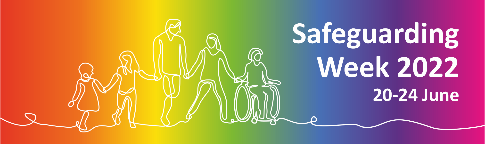      Safeguarding Week 20-24 June 2022For this year's summer safeguarding week there are fifty-two sessions offering a fantastic opportunity to share good practice on key safeguarding issues across the region. The programme provides great opportunities for CPD which we hope you and your colleagues will be able to take advantage of. View the full programme of events by clicking the link below. the programme also includes a link at the top of the document which allows you to go straight to the line-up of sessions on Eventbrite All sessions are live on Eventbrite now.  

View the programme today!The Humber Men in Sheds Alliance Promotion event scheduled to be held at Beverley Shed in July 22 has been postponed. Further details will be provided at the next Alliance  meeting.Humber Men in Sheds Alliance Meeting 14 July 22 10-12 To be held at Hornsea Shed and on Zoom  (see link below). Topic: Humber Men in Sheds Alliance Zoom Meeting    Time: 14 July 10-12https://us02web.zoom.us/j/81594610518?pwd=K2F3MzAzSE95L2hZWHpzLzJyOTI0UT09Meeting ID: 815 9461 0518    Passcode: 464399If you have any articles or information you would like to go into the newsletter or on the Humber Men in Sheds Alliance website, please send these to carole.johnson@hwrcc.org.ukDo not forget  there are useful resources news & information  for you to use in the members area of the Humber Men in Sheds Alliance website  www.meninshedshumber.co.uk 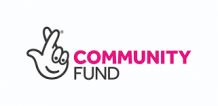 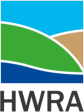 Project funded by the Lottery Community Fund                       Project delivered by                                                                                                      Humber and Wolds Rural Action                                                                                                 